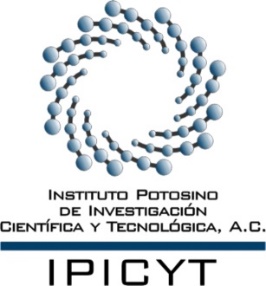 CODIGO DE ETICA DE LOS SERVIDORES PÚBLICOS DEL GOBIERNO FEDERAL   Con base en el Acuerdo que tiene por objeto emitir el Código de Ética de los servidores públicos del Gobierno Federal, las Reglas de Integridad para el ejercicio de la función pública, y los Lineamientos generales para propiciar la integridad de los servidores públicos y para implementar acciones permanentes que favorezcan su comportamiento ético, a través de los Comités de Ética y de Prevención de Conflictos de Interés, emitido por la Secretaría de la Función Pública.En adición a los principios de legalidad, honradez, lealtad, imparcialidad y eficiencia, es necesario dar a conocer aquellos valores y reglas claras de integridad que por su importancia, y al ser aceptados de manera general por la sociedad, deben ser intrínsecos al servicio público y por lo tanto, regir la actuación de los servidores públicos de la Administración Pública Federal.El 3 de febrero de 2015, el Presidente de la República anunció diversas Acciones Ejecutivas, dentro de las cuales instruyó a la Secretaría de la Función Pública a emitir reglas de integridad para el ejercicio de la función pública, ampliando y profundizando el Código de Ética de los servidores públicos, a fin de que sea acorde con los nuevos retos en materia de combate a la corrupción.     El Código de Ética de los Servidores Públicos de la APF tiene como fundamento legal:Constitución Política de los Estados Unidos MexicanosLey Federal de Responsabilidades Administrativas de los Servidores PúblicosPlan Nacional de Desarrollo 2013-2018	Programa para un Gobierno Cercano y Moderno 2013-2018Principios constitucionales que todo servidor público debe observar en el desempeño de su empleo, cargo, comisión o función.Legalidad.- Los servidores públicos hacen sólo aquello que las normas expresamente les confieren y en todo momento someten su actuación a las facultades que las leyes, reglamentos y demás disposiciones jurídicas atribuyen a su empleo, cargo, o comisión, por lo que conocen y cumplen las disposiciones que regulan el ejercicio de sus funciones, facultades y atribuciones.Honradez.- Los servidores públicos se conducen con rectitud sin utilizar su empleo, cargo o comisión para obtener o pretender obtener algún beneficio, provecho o ventaja personal o a favor de terceros, ni buscan o aceptan compensaciones, prestaciones, dádivas, obsequios o regalos de cualquier persona u organización, debido a que están conscientes que ello compromete sus funciones y que el ejercicio de cualquier cargo público implica un alto sentido de austeridad y vocación de servicio.Lealtad.- Los servidores públicos corresponden a la confianza que el Estado les ha conferido; tienen una vocación absoluta de servicio a la sociedad, y satisfacen el interés superior de las necesidades colectivas por encima de intereses particulares, personales o ajenos al interés general y bienestar de la población.Imparcialidad.- Los servidores públicos dan a los ciudadanos y a la población en general el mismo trato, no conceden privilegios o preferencias a organizaciones o personas, ni permiten que influencias, intereses o prejuicios indebidos afecten su compromiso para tomar decisiones o ejercer sus funciones de manera objetiva.Eficiencia.- Los servidores públicos actúan conforme a una cultura de servicio orientada al logro de resultados, procurando en todo momento un mejor desempeño de sus funciones a fin de alcanzar las metas institucionales según sus responsabilidades y mediante el uso responsable y claro de los recursos públicos, eliminando cualquier ostentación y discrecionalidad indebida en su aplicación. Valores que todo servidor público debe anteponer en el desempeño de su empleo, cargo, comisión o funciones:INTERÉS PÚBLICO.- Los servidores públicos actúan buscando en todo momento la máxima atención de las necesidades y demandas de la sociedad por encima de intereses y beneficios particulares, ajenos a la satisfacción colectiva.RESPETO.- Los servidores públicos se conducen con austeridad y sin ostentación, y otorgan un trato digno y cordial a las personas en general y a sus compañeros de trabajo, superiores y subordinados, considerando sus derechos, de tal manera que propician el diálogo cortés y la aplicación armónica de instrumentos que conduzcan al entendimiento, a través de la eficacia y el interés público.RESPETO A LOS DERECHOS HUMANOS.- Los servidores públicos respetan los derechos humanos, y en el ámbito de sus competencias y atribuciones, los garantizan, promueven y protegen de conformidad con los Principios de: Universalidad que establece que los derechos humanos corresponden a toda persona por el simple hecho de serlo; de Interdependencia que implica que los derechos humanos se encuentran vinculados íntimamente entre sí; de Indivisibilidad que refiere que los derechos humanos conforman una totalidad de tal forma que son complementarios e inseparables, y de Progresividad que prevé que los derechos humanos están en constante evolución y bajo ninguna circunstancia se justifica un retroceso en su protección.IGUALDAD Y NO DISCRIMINACIÓN.- Los servidores públicos prestan sus servicios a todas las personas sin distinción, exclusión, restricción, o preferencia basada en el origen étnico o nacional, el color de piel, la cultura, el sexo, el género, la edad, las discapacidades, la condición social, económica, de salud o jurídica, la religión, la apariencia física, las características genéticas, la situación migratoria, el embarazo, la lengua, las opiniones, las preferencias sexuales, la identidad o filiación política, el estado civil, la situación familiar, las responsabilidades familiares, el idioma, los antecedentes penales o en cualquier otro motivo.EQUIDAD DE GÉNERO.- Los servidores públicos, en el ámbito de sus competencias y atribuciones, garantizan que tanto mujeres como hombres accedan con las mismas condiciones, posibilidades y oportunidades a los bienes y servicios públicos; a los programas y beneficios institucionales, y a los empleos, cargos y comisiones gubernamentales.ENTORNO CULTURAL Y ECOLÓGICO.- Los servidores públicos en el desarrollo de sus actividades evitan la afectación del patrimonio cultural de cualquier nación y de los ecosistemas del planeta; asumen una férrea voluntad de respeto, defensa y preservación de la cultura y del medio ambiente, y en el ejercicio de sus funciones y conforme a sus atribuciones, promueven en la sociedad la protección y conservación de la cultura y el medio ambiente, al ser el principal legado para las generaciones futuras.INTEGRIDAD.- Los servidores públicos actúan siempre de manera congruente con los principios que se deben observar en el desempeño de un empleo, cargo, comisión o función, convencidos en el compromiso de ajustar su conducta para que impere en su desempeño una ética que responda al interés público y generen certeza plena de su conducta frente a todas las personas con las que se vincule u observen su actuar.COOPERACIÓN.- Los servidores públicos colaboran entre sí y propician el trabajo en equipo para alcanzar los objetivos comunes previstos en los planes y programas gubernamentales, generando así una plena vocación de servicio público en beneficio de la colectividad y confianza de los ciudadanos en sus instituciones.LIDERAZGO.- Los servidores públicos son guía, ejemplo y promotores del Código de Ética y las Reglas de Integridad; fomentan y aplican en el desempeño de sus funciones los principios que la Constitución y la ley les impone, así como aquellos valores adicionales que por su importancia son intrínsecos a la función pública.TRANSPARENCIA.- Los servidores públicos en el ejercicio de sus funciones protegen los datos personales que estén bajo su custodia; privilegian el principio de máxima publicidad de la información pública, atendiendo con diligencia los requerimientos de acceso y proporcionando la documentación que generan, obtienen, adquieren, transforman o conservan; y en el ámbito de su competencia, difunden de manera proactiva información gubernamental, como un elemento quegenera valor a la sociedad y promueve un gobierno abierto.RENDICIÓN DE CUENTAS.- Los servidores públicos asumen plenamente ante la sociedad y sus autoridades la responsabilidad que deriva del ejercicio de su empleo, cargo o comisión, por lo que informan, explican y justifican sus decisiones y acciones, y se sujetan a un sistema de sanciones, así como a la evaluación y al escrutinio público de sus funciones por parte de la ciudadanía.20 agosto 2015